School Ondersteuning Profiel De Gooise Daltonschool 
Versie 01-02-2022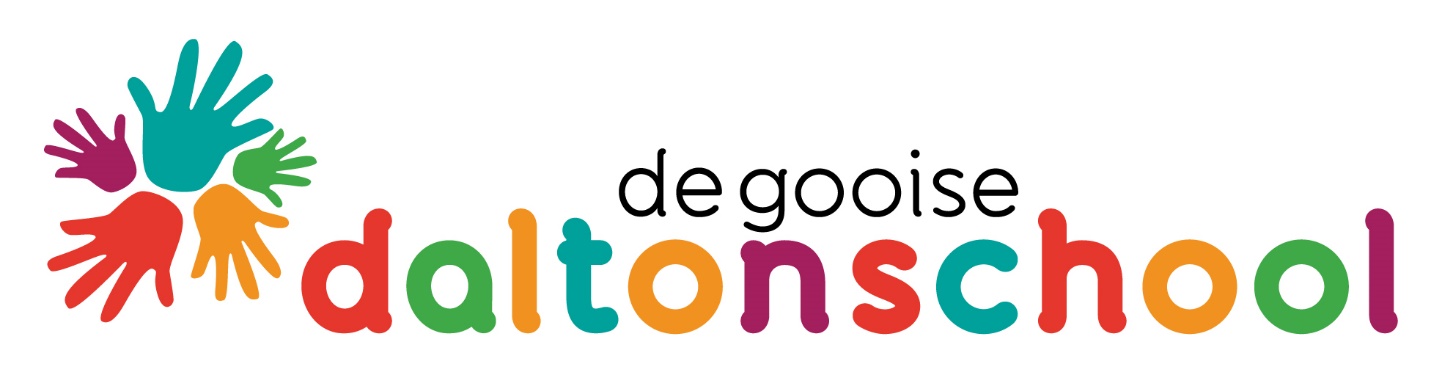 School Ondersteunings ProfielSchool: De Gooise Daltonschool Opgesteld d.d.: maart 2021, bijgewerkt februari 2022  1.InleidingDit School OndersteuningsProfiel (SOP) is een actualisering van het voorgaande SOP. Het is opgesteld door de Intern Begeleider onder supervisie van de directie.In dit SOP worden de mogelijkheden beschreven voor het bieden van passend onderwijs aan leerlingen met specifieke onderwijsbehoeften. Hiermee wordt voor onze (nieuwe) ouders, het team, de MR, het bestuur en het Samenwerkingsverband (Unita) duidelijk wat de mogelijkheden en grenzen zijn. Beschreven wordt welke ondersteuning de school nu kan realiseren en hoe de school zich hierin wil ontwikkelen.De Gooise Daltonschool is een openbare basisschool in Hilversums. Op de Gooise Daltonschool gaan wij uit van mogelijkheden en de potentie die leerlingen hebben. Er wordt gewerkt in vrijheid binnen bepaalde grenzen, waarbij de leerlingen een groeiende verantwoordelijkheid ontwikkelen.De Gooise Daltonschool ligt in de Hilversumse Meent, naast de Bussumse wijk Het Spiegel. De leerlingpopulatie van de school bestaat hoofdzakelijk uit leerlingen uit de Meent. Een klein gedeelte van de leerlingen komt uit Naarden, Bussum en Wijdemeren. De school fungeert ook als regioschool voor Tweetalig Primair Onderwijs (TPO) en Daltononderwijs  2.Algemene gegevensContactgegevensSchoolnaam: De Gooise DaltonschoolAdres: Vuurvlindermeent 56, 1218 GZ HilversumNaam directeur: Sharon AgenantTel. nr.: 035-6912446Email: directie@degooisedaltonschool.nlWebsite: www.degooisedaltonschool.nlBrinnummer: 19 MWBestuur:STIPAdres: Oude Enghweg 2, 1217 JC HilversumBestuursnummer: 41493  3.Onderwijsvisie/ schoolconceptMissieElk kind goed Daltononderwijs!VisieOnze school is een Daltonschool. Wij willen een wezenlijke bijdrage leveren aan onze leerlingen om hen in staat te stellen te kunnen functioneren in een complexe samenleving, door ondernemend en zelfverantwoordelijk te zijn in het leven, in het werken en in het samenleven. Wij vinden de cognitieve, creatieve en sociaal-emotionele ontwikkeling onze kerntaak. Om dit mogelijk te maken moet voldaan worden aan de drie basisbehoeften: relatie, competentie en autonomie.

De Gooise Daltonschool werkt volgens de vijf Daltonkernwaarden, zoals die door De Nederlandse Daltonvereniging op basis van de ideeën van Helen Parkhurst als uitgangspunt zijn genomen.

De 5 kernwaarden zijn: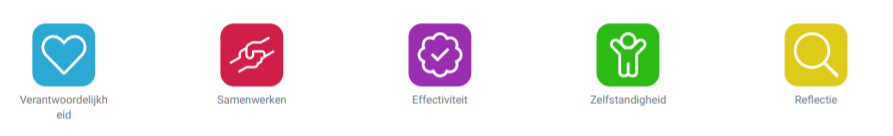 Zie Schoolplan.  4.Kengetallen leerlingenpopulatie huidig schooljaar en afgelopen jaar/jarenKengetallen leerlingenpopulatie huidig schooljaar en afgelopen jaar/jarenKengetallen leerlingenpopulatie huidig schooljaar en afgelopen jaar/jarenKengetallen leerlingenpopulatie huidig schooljaar en afgelopen jaar/jaren’18 - ‘19’19 - ‘20’20 - ‘21Teldatum 1 oktobera. aantal leerlingen (totaal)239236241b. schoolgewicht28,92928,9c. spreidingsgetal7,47,37,3d. percentage leerlingen dat de voor- of vroegschool heeft bezocht100%95%e. percentage leerlingen dat is geplaatst in het SBO1%1%f. percentage leerlingen dat is geplaatst in het SO0,5%g. percentage leerlingen dat is teruggeplaatst uit het SBO0%0%h. percentage leerlingen dat is teruggeplaatst uit het SO0%0%i.  aantal leerlingen met een groeidocument1011j.  aantal leerlingen uitstroom Pro en LWOO40k. aantal leerlingen dat in het ZAT is besproken10ZAT wordt weer opgestart in 2022l. aantal leerlingen dat is gemeld bij het Veilig thuis10m. aantal leerlingen dat is geschorst  100n. aantal plusarrangement/ HB DB arrangement in de school12o. aantal leerlingen die gebruik maken van ondersteuning Unita ( leesambulatorium, sociale vaardigheden, rekengroep en taalgroep)00p. aantal leerlingen met dyslexieverklaring34q. aantal leerlingen HB5Waarvan .. in plusklasr. aantal doublures/versnellers?s.  5.Stand van zaken basisondersteuningVoor het in kaart brengen van de huidige stand van zaken (feb. 2022) is gebruik gemaakt van de scan basisondersteuning  (Unita) die in juni 2020 ingevuld met een aanvulling naar de actuele situatie (feb. 2022)Door de vele wisselingen in IB zijn sommige ontwikkelpunten blijven liggen/nog niet volledig afgerond. Gelet op de hoeveelheid aan onderwerpen waarop beleid moet worden ontwikkeld, is het noodzakelijk dat de school hierin keuzes maakt en planmatig te werk gaat. Mede gelet op de mate van belastbaarheid van het team. De school is zich ervan bewust dat dit tot gevolg heeft dat nog niet op alle onderdelen is vastgesteld hoe de school tegemoet komt aan bepaalde onderwijsbehoeften van leerlingen. Planmatig wordt de uitwerking van deze onderdelen in de jaarplanningen opgenomen.De belangrijkste onderdelen worden hieronder per ijkpunt omschreven.Basisondersteuning Unita vastgesteld 18-09-2013IJkpunt 1 VisieDe school voert een helder beleid op het terrein van leerlingondersteuning dat is gebaseerd op de zeven uitgangspunten van HandelingsGericht Werken (HGW).De Gooise Daltonschool geeft vorm aan de zorgstructuur aan de hand van de cyclus van HGW. Binnen deze cyclus stemt de school het onderwijs voldoende af op de onderwijsbehoefte van de leerlingen. In het schoolplan staat de aanpak beschreven rondom zorg en begeleiding. De school heeft een intern begeleider die de leerkracht ondersteunt en begeleidt in de leerlingenzorg. In het schooljaar 2020-2021 is er extra aandacht voor de procedures en afspraken rondom de leerlingenzorg. Ook is er extra aandacht voor de analyse van toetsen zodat er meer zicht is wanneer de ontwikkeling stagneert en de leerlingen onvoldoende profiteren van het onderwijs. Zo kunnen we het onderwijs er goed op aanpassen. Voor meer informatie:
zie schoolplan 2021-2024, zorg en begeleiding en HandelingsGericht Werken (HGW).IJkpunt 2 SchoolondersteuningsprofielDe school heeft haar ondersteuningsprofiel vastgesteld.Als er zorgen zijn (zoals in ijkpunt 2 van de scan benoemd worden), wordt er aan de hand van een groeps-/leerlingbespreking door de leerkracht en intern begeleider een plan van aanpak gemaakt. Hierbij worden ouders en het kind betrokken. Gezamenlijk onderzoeken we wat de leerling nodig heeft, plannen we, evalueren en stellen we waar nodig bij, om het passende onderwijsaanbod te kunnen faciliteren. De basisondersteuning vastgesteld door Unita, stelt dat wij op het gebied van leesproblemen en dyslexie, voor alle leerlingen niveau 3 zouden moeten bieden. Dit is op de De Gooise Daltonschool niet haalbaar gebleken. We hebben niet het geschoolde personeel beschikbaar om deze begeleiding aan te bieden. Een oplossing hiervoor wordt stichtingsbreed door STIP opgepakt.In het schooljaar 2020-2021 zal het protocol dyslexie bijgewerkt worden en geïntegreerd worden in het team. Dit is op bovenschools niveau besproken en er is formatie toegekend om dit wel te kunnen bieden. Dit is vijf uur per week en wordt uitgevoerd door de onderwijsassistent.
IJkpunt 3 Opbrengstgericht werkenDe school bepaalt jaarlijks de effectiviteit van de leerlingondersteuning en past het beeld zo nodig aan. (Opbrengstgericht werken op school-, groeps- en individueel niveau).Twee keer per jaar worden de resultaten van de methode onafhankelijke toetsen geanalyseerd op school-, groeps- en individueel niveau (zie ook ijkpunt 5). Gemonitord wordt of de school, de groep en de individuele leerlingen de beoogde vaardigheidsgroei behalen. De intern begeleider maakt de analyse op schoolniveau, bespreekt deze met de directie en presenteert deze daarna aan het team. De leerkrachten maken de analyse op groeps- en individueel niveau. Naar aanleiding van de analyse op groepsniveau worden de nieuwe groepsplannen opgesteld en eventueel aangepast. 
Naar aanleiding van de analyse op individueel niveau worden de onderwijsbehoeften in het groepsoverzicht aangepast.
De school beschikt over de kwaliteitskaart groepsplannen om eenduidigheid in de groepsplannen te waarborgen.De resultaten op schoolniveau worden op de studiemiddag opbrengsten door de intern begeleider gepresenteerd aan het team. De resultaten op groepsniveau worden op deze studiedag besproken in het team. Op deze wijze wordt een eenduidig aanpak bevorderd en leren teamleden met en van elkaar.
Naar aanleiding van deze studiemiddag kunnen er acties worden uitgezet op groeps- en/of schoolniveau. Ontwikkelpunt: stappenplan maken om van bespreken van resultaten op groepsniveau te gaan naar een data muur. De opbrengsten worden verwerkt in MijnOpbrengsten.nlSinds de analyse van de midden resultaten van schooljaar 2019-2020 worden voor groep 6,7 en 8 voor rekenen en begrijpend lezen de behaalde referentieniveaus in kaart gebracht. De directie en de intern begeleider leggen verantwoording af aan het bestuur middels kwartaalgesprekken. Dit ijkpunt is aangepast in februari 2022Ontwikkelpunt:Stappenplan maken om van bespreken van  resultaten naar datamuur te gaanSchooldoelen opstellen methode onafhankelijke toetsen
Acties:Kwaliteitskaart groepsplannen evalueren, staat alles er in?IJkpunt 4 Sociale veiligheidDe school is fysiek en sociaal gezien veilig en heeft een goed pedagogisch klimaat.
De Gooise Daltonschool werkt met de methode De gelukskoffer voor de groepen 1 t/m 8. Met deze methode werken de kinderen in 7 thema’s als positief denken, dankbaarheid en zelfvertrouwen aan hun persoonlijke ontwikkeling en ontdekken hun eigen invloed op geluk. Alle leerkrachten zijn geschoold, nieuwe leerkrachten volgen deze scholing in hun eerste jaar.Op de Gooise Daltonschool hebben wij een anti-pestprotocol. Dit is vernieuwd in 2021-2022. Actie: dit moet nog besproken worden in het team.
Ook is er een schorsen en verwijderenprotocol, een expert Sociaal Emotioneel Leren en is een leerkracht die contactpersoon en vertrouwenspersoon is.De Intern Begeleider is gecertificeerd aandachtsfunctionaris.De Gooise Daltonschool maakt gebruikt van het digitaal leerlingvolgsysteem Op School om de sociaal emotionele ontwikkeling van de leerlingen te volgen.
De (opvallende) gegevens hieruit worden verwerkt in het groepsoverzicht. De Gooise Daltonschool zet elk jaar een leerlingvragenlijst uit vanuit Op School om de sociale veiligheid in kaart te brengen bij de leerlingen uit groep 6 t/m 8. Aan de hand van de uitslagen worden waar nodig verbeteracties in gang gezet.
Ontwikkelpunt: dit moet nog beschreven worden in de kwaliteitskaart Op School.De Gooise Daltonschool zet elk jaar vragenlijsten uit vanuit WMK (Werken Met Kwaliteitskaarten) om de sociale veiligheid in kaart te brengen bij leerlingen en leerkrachten.
Aan de hand van de uitslagen worden waar nodig verbeteracties in gang gezet. Dit ijkpunt is aangepast in februari 2022Ontwikkelpunt:Kwaliteitskaart Op School makenActies:Anti-pestprotocol bespreken met team Uitzoeken of er een meldcode kindermishandeling en huiselijk geweld isVragenlijst veiligheid in WMK in laten vullen door oudersIJkpunt 5 LeerlingvolgsysteemDe school heeft zicht op de ontwikkeling en vordering van de leerlingen.
In groepsoverzichten worden de onderwijsbehoeften van de leerlingen, opvallende signaleringen en belangrijke informatie omschreven. 
Twee keer per jaar worden het groepsoverzicht digitaal geactualiseerd.De ontwikkeling van een leerling wordt in groep 1 en 2 in kaart gebracht middels het observatiesysteem Bosos.
In dit observatiesysteem worden kinderen gevolgd op het gebied van: 
- de visuele-motorische ontwikkeling
- de taal/denk ontwikkeling
- de auditieve ontwikkeling en de ontwikkeling van lees- en spellingsvoorwaarden
- de ontwikkeling van de rekenvoorwaarden
- de sociaal-emotionele ontwikkeling
In groep 1 worden drie observatielijsten ingevuld, in groep 2 worden minimaal 2 observatiemomenten ingepland, voor risicoleerlingen minimaal 4.
Actie: Bososplanning opnieuw bekijken en overgangsprotocol 2-3 actualiseren, voldoen deze nog?De ontwikkeling van een leerling wordt in groep 3 t/m 8 in kaart gebracht middels methodegebonden toetsen en methode onafhankelijke toetsen. Dit zijn toetsen op het gebied van rekenen, spelling, technisch lezen en begrijpend lezen.Voor het eenduidig afnemen van de toetsen hebben wij de kwaliteitskaart Cito toetsen ontwikkeld.De ontwikkeling op sociaal-emotioneel gebied wordt in alle groepen in kaart gebracht middels het observatiesysteem Op School. (zie ook ijkpunt 4)De school beschikt over een toetskalender voor de methode onafhankelijke toetsen waarin per maand beschreven staat welke toetsen in welke groepen moeten worden afgenomen.Om de ontwikkeling van zorgleerlingen nog gerichter te volgen, worden naast de reguliere afnames van de methode onafhankelijke toetsen ook tussentoetsen afgenomen. Deze staan gepland in de toetskalender en/of een OPP (ontwikkelingsperspectief)/IHP(individueel handelingsplan) van een kind.De school beschikt over een kwaliteitskaart route van toetsen naar opbrengsten en plannen waarin beschreven staat wat de afspraken zijn na het afnemen van de methode onafhankelijke toetsen.Twee keer per jaar worden de resultaten geanalyseerd op school-, groeps- en individueel niveau (zie ook ijkpunt 3). Gemonitord wordt of de leerlingen de beoogde vaardigheidsgroei behalen. Alle leerlingen die opvallen (niet behaald of juist opvallend wel behaald) worden benoemd in het groepsoverzicht en er worden acties ingezet op individueel of groepsniveau.Actie: schooldoelen methode onafhankelijke toetsen specifiek maken voor De Gooise DaltonschoolDit ijkpunt is aangepast in februari 2022Ontwikkelpunt:Kwaliteitskaart Op School makenActies:Schooldoelen methode onafhankelijke toetsen specifiek makenBososplanning bekijken en overgangsprotocol 2-3 actualiserenIJkpunt 6 Opbrengstgericht werken met leerlingen met specifieke onderwijsbehoeften De school werkt opbrengst- en handelingsgericht aan het realiseren van de onderwijsondersteuningsarrangementen.Dit doen wij op De Gooise Daltonschool door:De leraren maken twee keer jaar, voorafgaand aan de groepsbespreking, een groepsoverzicht waarin van elke leerling zowel de stimulerende factoren als de belemmerende factoren beschreven worden en de daaruit volgende onderwijsbehoeften. In tweejaarlijkse groepsbesprekingen wordt gesignaleerd welke leerlingen extra ondersteuning nodig hebben, in leerlingbesprekingen worden interventies bepaald en deze worden na een periode van plus minus zes weken geëvalueerd. Blijkt een leraar handelingsverlegen dan zet de school, in overleg met ouders, een MDO traject in gang bij het Samenwerkingsverband Unita.IJkpunt 7 Adaptief onderwijzen en afstemmenDe school biedt een uitdagende leeromgeving en hanteert effectieve instructiemethoden.Op de Gooise Daltonschool wordt de instructie, verwerking en onderwijstijd afgestemd op de verschillen tussen de leerlingen. Door middel van een teamfoto in WMK (Werken met Kwaliteitskaarten) bespreken we één keer in het jaar de speerpunten waar we aan gaan werken binnen het team. In een teamfoto vergelijken we het handelen van alle leerkrachten met de afspraken die op papier staan.In het schooljaar 2020-2021 staat het didactisch handelen en de doorgaande lijn centraal. Dit krijgt in het schooljaar 2021-2022 een vervolg. IJkpunt 8 LeerkrachtcompetentiesHet team werkt gericht aan haar handelingsbekwaamheid en competenties.De volgende punten worden elk jaar op de Gooise Daltonschool doorlopenDe directie stelt jaarlijks een professionaliseringsplan op. De directie voert functioneringsgesprekken m.b.t. leerkrachtcompetenties waaruit professionalisering kan volgen op verzoek van de leraar of op verzoek van de directie. Per schooljaar zijn er gemiddeld 4 studiedagen waarop o.a. aan schoolbrede professionalisering gewerkt wordt. Indien leraren m.b.t. een leerling handelingsverlegen zijn, worden zij via de trajectbegeleider van een MDO weer handelinsbekwaam doordat zij nieuwe kennis en vaardigheden krijgen aangereikt. De leerkrachten uit groep 1-2 kunnen deelnemen aan het bovenschoolse Netwerk Jonge Kind.  De leerkrachten van groep 8 kunnen deelnemen aan het bovenschoolse netwerk voor leerkrachten groep 8.IJkpunt 9 OPPVoor elke leerling met specifieke onderwijsbehoeften is een gedocumenteerd onderwijsondersteuning arrangement vastgesteld.Op de Gooise Daltonschool werken wij aan de volgende punten voor leerlingen met speciale onderwijsbehoeften:Alle leerlingen voor wie vaker dan 1 keer een MDO in gang gezet wordt krijgen een OPP. Voor de groep 1-2 wordt het kleuter OPP gebruikt. Dit geldt ook voor leerlingen waar bij plaatsing al sprake is van speciale onderwijsbehoeften. Het OPP dient ondertekend door de ouders opgeslagen te worden in het digitale leerlingdossier Parnassys. De doelen in het handelingsplan worden twee keer per jaar bijgesteld namelijk na de M toetsen en na de E toetsen vanaf groep 3. Leerlingen met en meer dan gemiddelde intelligentie krijgen uitdaging en verdieping aangereikt en kunnen eventueel deelnemen aan de bovenschoolse STIPklas vanaf groep 5. Leer- en/of opgroei- en opvoedproblemen worden besproken in het ZAT waarbij aanwezig zijn: de schoolarts, de jeugdverpleegkundige, de jeugdconsulent van de gemeente, de leerplichtambtenaar, en de school maatschappelijk werker. Leerlingen met een dyslexieverklaring krijgen aanpassingen zoals meer tijd voor toetsen. Indien een leerling ondersteuning of begeleiding krijgt van externen (enk aan logopedie, fysiotherapie, onderzoek in het Audiologisch Centrum, bijles) gaat de school uit van samenwerking en zal, na toestemming van de ouders, daar contact mee gemaakt wordenIJkpunt 10 Warme overdrachtDe school neemt leerlingen zorgvuldig aan en draagt leerlingen zorgvuldig over volgens vastgesteld beleid op school-, bestuurs- en samenwerkingsverband niveau.De Gooise Daltonschool doet dit door:Over leerlingen die tussentijds instromen neemt de intern begeleider altijd contact op met de intern begeleider/leerkracht van de vorige school en indien ouders toestemming geven worden leerresultaten en andere relevante documenten overgedragen.Leerlingen met een ondersteuningsarrangement worden altijd in bijzijn van de intern begeleider overgedragen naar een volgende leerkracht. Over leerlingen die doorstromen naar het VO verzorgt de leerkracht van groep 8 een warme overdracht. De leerlingen worden gedurende 3 jaar gevolgd in het VO.Indien een leerling tussentijds de school verlaat, neemt de intern begeleider van de vervolgschool altijd contact op met de intern begeleider en wordt er via Parnassys, met toestemming van de ouders, een OSO en andere relevante documenten doorgestuurd naar de volgende school. Er is een schorsing/verwijderingprotocol.IJkpunt 11 Ouders als partnerOuders , leerlingen en school hebben een gezamenlijke verantwoordelijkheid ten aan zien van de ontwikkeling van het individuele kind. Ouders worden daarom conform de visie “afstemming en handelingsgericht werken” betrokken bij de ontwikkeling van het individuele kind.Dit ziet er op De Gooise Daltonschool zo uit:Voor instromende vierjarigen voert de directie of kleuterleerkracht een intakegesprek over de eerste vier levensjaren van het kind en de gezinssituatie. Na ongeveer zes weken voert de leerkracht van groep 1 het vervolggesprek met de ouders over de eerste periode op school. De leerkracht gaat ook op huis bezoek. Er zijn gedurende het schooljaar minstens drie gesprekken met ouders over de ontwikkeling van hun kind. Het eerste gesprek, het startgesprek is bedoeld om ouders aan het woord te laten over wat hun kind nodig heeft. Het tweede en derde gesprek zijn voortgangsgesprekken over de resultaten van hun kind. Indien ouders vragen of zorg hebben, of indien de leerkracht dit heeft, kunnen ouders altijd een afspraak maken. Als de school een MDO voor een leerling in gang wil zetten kan dit alleen na het voeren van een oudergesprek waarin de ouders toestemming geven. Indien nodig wordt er voor de ouders een tolk ingezet. IJkpunt 12 OndersteuningsstructuurDe school heeft een effectieve interne ondersteuningsstructuur.&IJkpunt 13 OndersteunigsteamDe school heeft een effectief ondersteuningsteam.Op De Gooise Daltonschool kenmerkt zich dat door:De HGW cyclus zorgt voor een planmatige en vroegtijdige signalering wanneer leerlingen zorg nodig hebben. De school streeft ernaar dat het in gang zetten van MDO’s vanaf groep 6 minder vaak voorkomt. Indien interventies geen resultaten hebben wordt met toestemming van ouders een MDO in gang gezet. De intern begeleider weet ketenpartners te vinden en werkt daar mee samen.Wij maken gebruik van een Zorg Advies Team waarin zijn vertegenwoordigd: de schoolarts, de leerplichtambtenaar, de school maatschappelijk werker van VERSA, de jeugdverpleegkundige van de GGD en de jeugdconsulent van de gemeente die een verwijzende functie heeft voor wat betreft jeugdzorg. Het ZAT komt drie tot vier keer per jaar bij elkaar.De intern begeleider bespreekt minimaal 1 x per maand de leerlingenzorg in het ib-directie overleg. Waar nodig verwijst de intern begeleider ouders naar een passende hulpverlenende instantie.  6.Basiskwaliteit van het onderwijs (meest recent oordeel inspectie)Zie rapportage inspectietoezichtLaatste inspectietoezicht d.d.: 02-07-2013Oordeel: voldoendeThemaonderzoek op leerlingpopulatie en zicht op ontwikkeling d.d.: januari 2021
Oordeel: voldoende  7.Extra ondersteuningSchooljaar 2020-2021:0,65 formatie IB3 x per jaar ZAT 2 x Logopedische screening 5-jarigen Gemeente Screening schooldokter (groep 2 en groep 7) Unita voor leerlingen met groeidocument 2 uur per week, pilot UnitaDe aandacht en tijd die het team kan vrijmaken voor een leerlingDe Gooise Daltonschool werkt met behulp van de groepen: basis, meer en weer voor de instructie. Als een leerling meer zorg of aandacht nodig heeft, gaan we op zoek naar mogelijkheden. Afhankelijk van de klas, de leerling en de leerkracht kan er individuele aandacht gegeven worden of in kleine groepjes gewerkt worden. Dit wordt genoteerd in het groepsoverzicht. Waar nodig maken we een individueel handelingsplan of OPP. Mocht deze begeleiding onvoldoende zijn, is een MDO met behulp van Unita nodig om te onderzoeken waar nog de mogelijkheden liggen.  Op de Gooise Dalton is extra hulp buiten de klas aanwezig voor het inhaalprogramma van de overheid en door de onderwijsassistent vanuit de werkdrukverlichting.  De protocollen, aanpakken, programma’s, methodieken en materialen die de school heeft.SEL: Gelukskoffer Hoogbegaafde leerlingen: DHH, visie en handreikingen HB, Materialen HBDyslexie: Protocol dyslexieProtocol schorsen en verwijderen Protocol voorlopig en definitief VO adviesMedisch protocolMeldcode huiselijk geweld en kindermishandelingDe mogelijkheden van het schoolgebouwDe Gooise Daltonschool deelt het gebouw met de Sterrenwachter. Op elke verdieping zijn er mooie leerpleinen gerealiseerd. Er zijn voldoende leslokalen. Er is een trap naar deze lokalen toe en er is een lift aanwezig. Op de tweede etage en op de begaande grond is er een speeltuin aanwezig. De samenwerking met ouders en onderwijs- en ketenpartnersPassend bij de HGW route die de Gooise Daltonschool hanteert, zijn ouders gesprekspartners tijdens de overleggen bij zorg over een leerling. We trachten hierin zo open en transparant mogelijk te communiceren. Mochten ouders en school een hulpvraag hebben die de basisondersteuning overstijgt, zullen we ketenpartners hierin betrekken. Deze communicatie is altijd met instemming van ouders en verloopt ook op een transparante wijze. Wat zijn daarbij voor de school de grenzenGesprekken vinden plaats op school en onder schooltijd. Op voorhand is het voor de betrokkenen duidelijk wie er bij het gesprek aanwezig zal zijn en wat het doel van het gesprek is. We verwachten van alle partijen in het gesprek een transparante en respectvolle inbreng hebben, waarbij iedereen zich veilig voelt.  8.Randvoorwaarden van de schoolEen leerling kan bij ons op school blijven;Zolang ouders meewerken, in gesprek blijven en vertrouwen hebben in de school. Zolang de veiligheid van alle leerlingen gewaarborgd kan worden. Zolang de leerling een positieve schoolbeleving heeft. Zolang de leerling een leerontwikkeling doormaakt. Zolang de leerkracht les kan geven aan de rest van de groep Zolang de leerling zichzelf fysiek veilig kan voortbewegen in de school. We gaan op zoek naar een andere passende onderwijsplek, Zodra de leerkracht ondanks alle (extra) inzet handelingsverlegen is. Zodra een arrangement-plus niet meer haalbaar, maar wel nodig is. Zodra de leerling geen groei laat zien binnen zijn eigen mogelijkheden. Zodra de grenzen van ons medisch protocol overschreden worden. Zodra de les structureel verstoord wordt door het gedrag van de leerling.  9.Conclusie en ambitieIn concrete termen beschrijven.De directeur en de intern begeleider komen tot de conclusie dat De Gooise Daltonschool bijna voldoet aan de Basisondersteuning zoals omschreven door Unita. Het niet kunnen uitvoeren van Zorgniveau 3 in het Protocol Leesproblemen en Dyslexie wordt zoals gezegd opgepakt door STIP. De school specifieke aandachtspunten worden in gang gezet.De ambitie is dat iedereen zich veilig kan voelen hier op school. Dat de kinderen met plezier naar school komen en leren van een enthousiast en gedreven team. Een team dat van en met elkaar leert en energie haalt uit het samen werken en samen de kinderen verder helpen. Het team helpt de kinderen zich optimaal te ontwikkelen op meerdere vlakken; cognitief, sociaal en creatief.Vaststelling door bevoegd gezag d.d.Advies (G)MR d.d. Bijlagen:Scan basisondersteuningLaatste inspectierapport 